Poradnia Psychologiczno-Pedagogiczna Nr 7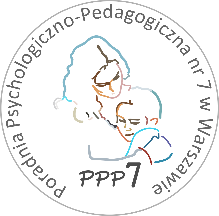 02-524 Warszawa, ul. Narbutta 65/71,  tel. 0 22 849 99 98, 0 22 849 98 03www.ppp7.pl , poradnia@ppp7.pl WARSZTAT EFEKTYWNEGO UCZENIA SIĘZapraszamy uczniów klas VII-VIII szkół podstawowych na warsztat                   efektywnego uczenia w naszej poradni. Warsztat odbywa się jednorazowo w bloku 4-godzinnym w wybrane soboty w godzinach przedpołudniowych. Celem zajęć jest poznawanie i  ćwiczenie umiejętności  skutecznego uczenia się między innymi poprzez stosowanie mnemotechnik oraz alternatywnych form robienia notatek. Polecamy go szczególnie uczniom ze specyficznymi trudnościami w uczeniu się. Terminy zajęć:             wybrane soboty w r. szk. 2023/24, termin spotkania ustalany jest indywidualnie z osobami prowadzącymiOsoba prowadzące:   Nina  Majewska-Krzyżewska – pedagog                                     Katarzyna Hańczewska – pedagog specjalnyZapisy na zajęcia przyjmowane będą za pośrednictwem psychologa opiekującego się szkołą lub telefonicznie u prowadzących. 